ШУÖМП О С Т А Н О В Л Е Н И Еот  20 мая  2015 г.                                                                                 № 20 Республика Коми, Ижемский район, п.ТомПо делу об административном правонарушенииК протоколу № 004\2015  от « 18 » мая   2015 года.      Я, Князькина Татьяна Альбертовна, глава сельского поселения «Том» ,  рассмотрев административный материал в отношении гражданина РУССУ Варвары ВячеславовныДата рождения 04.02.1954 г.р. Место рождения : д.Картаель Ижемского района Коми АССРМесто работы (учебы) : пенсионеркаДолжность:  нет Размер зарплаты: нет.Семейное положение: вдова Число иждивенцев: нет Место регистрации (по паспорту) : п.Том, ул.им.И.Н. Иванова, д.88, кв.1 Фактическое место жительства : п.Том, ул.им.И.Н. Иванова, д.88, кв.1 Местонахождение (адрес) юридического лица _______________________________Св-во ПБОЮЛ № ___________________ ИНН ___________________
о нарушении им ч.__1 _ ст. 8 Закона РК № 95 РЗ от 30.12.2003г. с изменениями и дополнениямиУстановила, что «08 » мая 2015 года в 15 часов 00 минут по ул.им.И.Н.Иванова  возле  дома № 86  напротив дома № 85 собака, принадлежащая Руссу Варваре Вячеславовне , находилась без привязи и без намордника,  укусила играющую с ней  несовершеннолетнюю Сафронову Светлану Владимировну, 2005 г.р. Хозяйка собаки Руссу В.В. находилась поблизости, после укуса собаку привязала на цепь.  В Картаельской участковой больнице Сафроновой С.В. поставлен диагноз : укушенная рана в области правого плеча. Учитывая, что административное правнарушение совершено впервые, руководствуясь ст.ст.23.3, 29.9 – 29.12, ч. 1 ст. 8 Закона РК № 95 РЗ от 30.12.2003г. с изменениями и дополнениями.ПОСТАНОВИЛА:Признать гражданку Руссу Варвару Вячеславовну   виновной  в совершении административного правонарушения, предусмотренного ч. 1 ст. 8 Закона РК№ 95 РЗ от 30.12.2003г. с изменениями и дополнениями и назначить административноенаказание в виде:1.​ административного штрафа в размере ________ руб. ________________________2.​ передать (направить) материал на рассмотрение в Ижемский судебный участок___________________________________________________________________________3. иное ____________________________________________________________________Глава сельского поселения «Том» 	        Т.А. Князькина Я, с постановлением ознакомлен, копию получил____________________(подпись правонарушителя)Копию постановления направил «___» __________ 20 __ г. исх. № _________Постановление вступило в законную силу «____» _______________ 20______«Том»сикт овмöдчöминсаадминистрация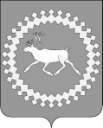 Администрациясельского поселения«Том»